CURRICULUM VITAE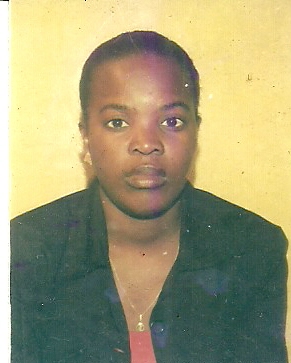 Nom                             : DE SOUZAPrénom                         : FELICIA SOLANGE TAO Adresse                       : DAKAR PARCELLES ASSAINIES UNITE 26 SENEGALSituation Matrimoniale : CélibataireNuméros de tel : 77 548 35 33 / 77 034 26 60Mail : feliciasolangedesouza@gmail.comDOMAINE DE COMPETENCESCONSEIL  –  ETUDE  -  ORGANISATION  -  ASSISTANAT  -EXPERIENCES PROFESSIONNELLESAssistante Administrative et Juridique au Complexe Scolaire International CSI KEUR MADIOR depuis Octobre 2016Assistante Juridique au Cabinet de Consultance et de Conseil ELSE CONSULTING OFFICE MBOUR : Janvier 2015 - Juin 2016Juriste Interne Aout 2014 - décembre 2014 au Cabinet Maitre CIRE CLEDOR LY comme Conseillère Juridique à la S E P S (Sénégalaise d ’ Equipement et de Prestation de Services) comme Conseillère Juridique Octobre 2012 – Septembre 2014Agent de Recouvrement à L ’ I P R E S (Institution de Prévoyance Retraite du SENEGAL au Service Contentieux Recouvrement des Créances) : Avril 2010 - Juillet 2010FORMATIONS ACADEMIQUESMaster II en Banque bac + 5 à l ’ I S M (Institut Supérieur de Management de DAKAR) : 2008DEA (Diplôme d’Etudes en Droit d’Intégration à l’Ecole Doctorale Régionale Africaine de l’Université CHEIKH ANTA DIOP de Dakar :2005Maitrise en Droit Privé Option Judiciaire à l’Université CHEIKH ANTA DIOP de DAKAR : 2003Baccalauréat série A3 au LYCEE DEMBA DIOP (MBOUR) :1997AUTRES FORMATIONSAttestation en Leadership politique des jeunes et des femmes des coalitions des Partis politiques délivré par L’USAID /PGP SENEGAL : Juillet 2011- Septembre 2011RECHERCHES EFFECTUEESProjet de thèse sur la promotion et la protection et la promotion des droits de l’homme  Mémoire de Master II en Banque 	: Thème : Le Cadre Juridique de l’Activité Bancaire.Mémoire de D E A : Thème : L’Intégration et les Droits de l ’ Homme en Afrique de l ’Ouest.Mémoire de Maitrise : Thème : La Cession de Dette.LANGUESFrançais : Ecrit, Lu, Parlé	Anglais : Ecrit, Lu, ParléEspagnol : Ecrit, Lu, Bonnes notions.Wolof : Langue maternelleAUTRES INFORMATIONSTrès bonne aptitude à analyser des situations, à communiquer, et à s’adapter à un environnement donné.Bonne capacité d’écoute, consciencieuse, rigoureuse et méthodique.Permis de conduire : OK